 WA Scholarship Application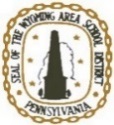 Cover Page – Class of 2024 Applications must be submitted by: Wednesday, January 10, 2024 by 3:00 pm. All information listed on this application will be held in the strictest CONFIDENCE. Print and submit to Mrs. Fedor or Mrs. Klepadlo 2 hard copies of the completed application with all required essays, recommendations, acceptance letter, resume & addendums. You must also submit a hard copy of this cover page to Mrs. Fedor or Mrs. Klepadlo only.  For each application: Submit your application, resume, letter of acceptance, 2 letters of recommendation (college letters acceptable), essays & any required pages, clipped separately for each application, to Mrs. Fedor/Klepadlo to be sent to the donors.  * Indicates new scholarships this year.CHECK SECOND PAGE FOR ADDITIONAL SCHOLARSHIPS!Indicate the scholarship(s) you are applying for with an X in the box: Continues on NEXT PAGE!WAIVER: Please read and sign below-I understand that any money realized from the Wyoming Area Scholarship Program is expected to be used for any post high school education expenses to include: deposit to hold a seat/tuition, books, computer, school, food plan; anything directly related to post high school educational expenses. Recipients are expected to comply with the donors stated uses for the funds if noted in their descriptions. Each scholarship applicant must have a transcript/testing results release of information form on file with. Most of the donors request a transcript to use in the selection process. My Transcript/Testing Results Release of Information Form is on file with Mrs. Rabel.STUDENT_____________________________________________ DATE______________Gail A. & Brian Abromovage Memorial Scholarship *Bobby Acacio Arts & Science Scholarship  Samuel Agolino Memorial ScholarshipAnthony & Eleanor Angeli Memorial ScholarshipMaureen McHugh Aritz Women’s Business Memorial 
ScholarshipJim Belles Memorial ScholarshipRichard G. Belza Memorial ScholarshipKelley Best Biagioli and James Biagioli ScholarshipJohn Jude Bolin Memorial ScholarshipJohn “Beno” Borzell Memorial ScholarshipThe Inspiration “Lizzie” Breznay ScholarshipKenneth R. Bryden Memorial Scholarship *Jacob J. Busch Memorial Scholarship  John B. Campbell Memorial-Exeter Lions ScholarshipJames & Rosemary Campenni Memorial ScholarshipConcetta & David Carey Sr. Memorial Scholarship Claire H. Carr Memorial ScholarshipMatthew Chipolis Memorial ScholarshipStephen J. Chipolis Memorial ScholarshipMayor Joseph F. Coyne Memorial Scholarship  Gil Dominick Memorial ScholarshipSarah J. Dymond Elementary School ScholarshipDonald & Barbara Eifert Machine Shop ScholarshipExeter American Legion – Adam Kalmanowicz Post 833
 Scholarship (Must Hand in Commitment Papers to Mrs. Fedor/Klepadlo)Exeter Turkey Trot ScholarshipExeter VFW Post #6518 Military Service Award (Complete Exeter VFW Addendum also.)Faith Over Fear -DeLucca ScholarshipFallen Warrior Memorial ScholarshipDonald Fetsko Memorial ScholarshipBarry P. Finn Memorial Scholarship  GR. Pittston Friendly Sons of St Patrick ScholarshipAtty. Charles J. Giacometti Memorial ScholarshipStephanie Godri-Johnston Memorial ScholarshipGreater Pittston Chamber of Commerce ScholarshipGreater Pittston Chamber of Commerce Women’s 
Network ScholarshipAndrew A. Griglock Memorial ScholarshipJohn A. Hetro Memorial ScholarshipLeonard C. Insalaco II Memorial Scholarship (Additional page – Insalaco Addendum with your application)Larinda Kaufer Family ScholarshipThomas & Patricia Kearns Drama ScholarshipMark J. Kleback Outstanding Thespian Award 
(Additional page – Kleback Addendum with your application)Sgt. Donald F. Lasota, Jr. ScholarshipCarl C. Luchetti Jr. Memorial ScholarshipMarrone-Cristin Foundation AwardDolores McHugh Boys & Girls Basketball Memorial 
ScholarshipDr. Joseph A. Miller Scholarship 
(Additional page – Dr. Miller Addendum.)Marc E. Minichello Memorial ScholarshipMoose Lodge #1207 Governor’s Award 
(Complete moose Award page only)Joanne & Jack Mulhern Memorial Scholarship*Nelson Family Trust Scholarship  Nelson Family Trust Education Scholarship* Jonathan J Nelson Realty ScholarshipJamie Oliveri Memorial ScholarshipJohn C Panuski Memorial ScholarshipM. Elaine Panzitta Memorial ScholarshipRobin Pelleschi MemorialMichael L. Pesta Memorial UFCW FCU ScholarshipKathleen Keder Pitcavage Memorial ScholarshipPittston Hospital Class of 1982 Nursing/Health Care 
ScholarshipJoan & Leonard Pribula  ScholarshipReliable Transportation ScholarshipJohn and Lola Rindgen Memorial ScholarshipRotary Club of Wyoming ScholarshipRutkoski Fencing/Merut Construction Scholarships  Anthony & Amelia Scalzo Memorial ScholarshipJames & Norma Serino Memorial ScholarshipJennifer A. Sidari, M.D. Memorial ScholarshipDevon Silva Memorial Scholarship  Mary Ann Skok Memorial ScholarshipStephen E. Sokach Memorial ScholarshipEric Speicher Jr. Memorial ScholarshipJohn Symons Jr/Sr Landscape Scholarship *Joseph Tomsak Memorial ScholarshipValley Lodge No. 499 Free & Accepted Masons Scholarship (Separate Application- See Mrs. Fedor/Klepadlo)VFW Post #396 Wyoming Scholarship 
(Must Hand in Commitment Papers to Mrs. Fedor/Klepadlo)Frank S. & Henrietta M. Viola Memorial ScholarshipWarrior Pride Class of ’89 Scholarship 
(Complete WARRIOR PRIDE addendum.)Amanda Josephine Weed Memorial ScholarshipWest Pittston American Legion Post #542  
1st Lt. Jeffery DePrimo Scholarship 
(Must Hand in Commitment Papers to Mrs.Fedor/Klepadlo)West Pittston Cherry Blossom ScholarshipWest Pittston HS Alumni AssociationWest Pittston Tomorrow ScholarshipWest Pittston Women’s Club ScholarshipWest Wyoming American Legion Post #904 Scholarship (Must Hand Commitment Papers to Mrs. Fedor/Klepadlo.)David J. Williams III Memorial Scholarship 
“The WARRIOR Award”Wyoming Area Boys & Girls Soccer ScholarshipWyoming Area Class of 1969Wyoming Area Class of 1970WA Class 1970-Coach Henzes Memorial Scholarship*Wyoming Area Faculty ScholarshipWyoming Area Key Club ScholarshipWyoming Area Kiwanis Scholarship 
(Complete Kiwanis Addendum also.)Wyoming Area Lady Warriors Basketball ScholarshipWyoming Area Student Council Jean Matys Memorial ScholarshipWyoming Area Warrior Wrestling ScholarshipJosette Yakobitis Memorial ScholarshipJosette Yakobitis Kindness Scholarship*